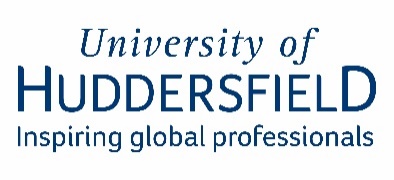 Human ResourcesSponsored Worker – Business Trips/Remote Working OverseasHuman ResourcesSponsored Worker – Business Trips/Remote Working OverseasWe are required to hold up to date contact details for all our sponsored workers (Skilled Worker, Tier 2 and Temporary Worker visa holders).  This includes when they are overseas on business. Please complete and return this form to HR, prior to the Business Trip commencing.  Depending on the duration spent outside the UK, we may be required to notify the UK Visa and Immigration of a temporary change to an employee’s work location. We are required to hold up to date contact details for all our sponsored workers (Skilled Worker, Tier 2 and Temporary Worker visa holders).  This includes when they are overseas on business. Please complete and return this form to HR, prior to the Business Trip commencing.  Depending on the duration spent outside the UK, we may be required to notify the UK Visa and Immigration of a temporary change to an employee’s work location. We are required to hold up to date contact details for all our sponsored workers (Skilled Worker, Tier 2 and Temporary Worker visa holders).  This includes when they are overseas on business. Please complete and return this form to HR, prior to the Business Trip commencing.  Depending on the duration spent outside the UK, we may be required to notify the UK Visa and Immigration of a temporary change to an employee’s work location. Sponsored Worker DetailsSponsored Worker DetailsSponsored Worker DetailsFull Name:Full Name:Job Title:Job Title:School/Service:School/Service:Dates of Trip/Remote WorkingDates of Trip/Remote WorkingDates of Trip/Remote WorkingLeaving the UK on:Leaving the UK on:Returning to the UK on: Returning to the UK on: Overseas Contact DetailsOverseas Contact DetailsOverseas Contact DetailsAddress for Residence:Please provide the full address, including postal code/zip code and country.Address for Residence:Please provide the full address, including postal code/zip code and country.Address for Business:Please provide the full address, including postal code/zip code and country.Address for Business:Please provide the full address, including postal code/zip code and country.Telephone Number:Telephone Number:Manager DetailsManager DetailsManager DetailsI confirm that the above information is correct to the best of my knowledge.  If any of the above details change, I will inform HR accordingly. I confirm that the above information is correct to the best of my knowledge.  If any of the above details change, I will inform HR accordingly. I confirm that the above information is correct to the best of my knowledge.  If any of the above details change, I will inform HR accordingly. Signature:Signature:Name:Name:Date:Date:Please return this form to your HR contactPlease return this form to your HR contactPlease return this form to your HR contact